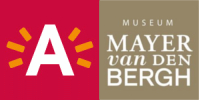 Anlage 4: Stadtrundgang: Auf den Spuren von Bruegel Vom 5. Oktober 2019 bis 26. Januar 2019 – Buchungen sind ab Mai 2019 möglichStadtrundgang: Auf den Spuren von Bruegel Der Antwerpener Bruegel-Stadtrundgang entführt Sie auf der Suche nach den Spuren dieses Weltkünstlers ins 16. Jahrhundert.Familientratsch verleiht Werk und Leben die richtige Würze; Auftraggeber, Sammler und Freunde erzählen uns mehr über die Entstehung von Bruegels Ruf als Bauern- und Volksmaler. Die Teilnehmer besuchen mit einem Führer Orte im Zentrum Antwerpens, die etwas mit dem Leben, der Zeit, dem Werk und dem Einfluss Bruegels zu tun haben. Besucherinformationen Für Gruppen – Im Voraus buchen ist erforderlich Visit Antwerpen – Booking and Ticketing  Grote Markt 13, 2000 AntwerpenT +32 3 232 01 03 – tickets@visitantwerpen.be